Comité administratif et juridiqueSoixante et onzième session
Genève, 26 mars 2015Projet d’ordre du jour RÉVISÉétabli par le Bureau de l’Union

Avertissement : le présent document ne représente pas les principes ou les orientations de l’UPOV	Ouverture de la session	Adoption de l’ordre du jour	Rapport sur les faits nouveaux intervenus au sein du Comité technique (document CAJ/71/9)	Élaboration de matériel d’information sur la Convention UPOV (documents CAJ/71/2, CAJ-AG/14/9/6 et CAJ-AG/14/9/7)a)	Notes explicatives sur les variétés essentiellement dérivées selon l’Acte de 1991 de la Convention UPOV (révision) (document CAJ/71/2)b)	Notes explicatives sur le matériel de reproduction ou de multiplication selon l’Acte de 1991 de la Convention UPOV (document UPOV/EXN/PPM/1 Draft 4)c)	Notes explicatives sur les actes à l’égard du produit de la récolte selon l’Acte de 1991 de la Convention UPOV (révision) (document CAJ/71/2)d)	Notes explicatives sur la déchéance de l’obtenteur selon la Convention UPOV (révision) (document UPOV/EXN/CAN/2 Draft 3)e)	Notes explicatives sur la nullité du droit d’obtenteur selon la Convention UPOV (révision) (document UPOV/EXN/NUL/2 Draft 3)f)	Notes explicatives sur la protection provisoire selon la Convention UPOV (révision) (document UPOV/EXN/PRP/2 Draft 3)g)	Questions concernant les descriptions variétales (document CAJ/71/2)	Dénominations variétales (document CAJ/71/3)	Information et bases de donnéesa)	Systèmes de dépôt électronique des demandes (document CAJ/71/4)b)	Bases de données d’information de l’UPOV (document CAJ/71/5)c)	Échange et utilisation de logiciels et d’équipements (document CAJ/71/6)	Documents TGP (document CAJ/71/7)	Techniques moléculaires (document CAJ/71/8)	Programme de la soixante-douzième session	Adoption du compte rendu des conclusions (selon le temps disponible)	Clôture de la session[Fin du document]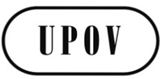 FCAJ/71/1 Rev.ORIGINAL : anglaisDATE : 2 mars 2015UNION INTERNATIONALE POUR LA PROTECTION DES OBTENTIONS VÉGÉTALESUNION INTERNATIONALE POUR LA PROTECTION DES OBTENTIONS VÉGÉTALESUNION INTERNATIONALE POUR LA PROTECTION DES OBTENTIONS VÉGÉTALESGenèveGenèveGenève